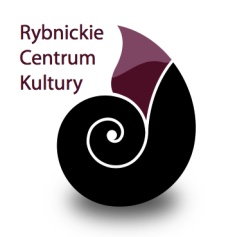 ZAWIADOMIENIE O WYBORZE NAJKORZYSTNIEJSZEJ OFERTYdot.: Druk miesięcznika społeczno-kulturalnego „Gazeta Rybnicka” o numerze ISSN 1232-437XRybnickie Centrum Kultury na podstawie art. 92 ust. 1 pkt. 1 ustawy Prawo zamówień publicznych  z dnia 29 stycznia 2004 r. informuje o wynikach postępowania przetargowego dla przetargu jw. Komisja przetargowa na posiedzeniu w dniu 9.07.2012 r. wybrała ofertę złożoną przez Wykonawcę:Przedsiębiorstwo Wielobranżowe „TOLEK” Adolf JańczykBąków ul. Osiedlowa 50, 43-246 Strumieńoferta nr 6Cena oferty: 177 228,00 zł (z pod. VAT)W postępowaniu zastosowano jedno kryterium – cena, a sposób przyznawania punktów opisano wzorem w SIWZ i przy jego zastosowaniu dokonano porównania cen ofertowych Wykonawców dopuszczonych do oceny ofert, a następnie przemnożono przez ilość członków komisji:Rybnickie Centrum Kultury w związku z art. 92 ust. 1 pkt 2 i 3 ustawy  Prawo zamówień publicznych  z dnia 29 stycznia 2004 r. informuje, że w toku badania ofert odrzucono oferty niżej wymienionych Wykonawców:Drukarnia „RESPRINT” Antoni Szetela, 35-211 Rzeszów ul. Reja 7  Uzasadnienie faktyczne:Wykonawca na wezwanie Zamawiającego  w trybie art. 26 ust. 3 ustawy  Prawo zamówień publicznych nie dokonał uzupełnienia dokumentów jakie może Zamawiający od Wykonawcy, oraz form, w jakich te dokumenty mogą być składane zgodnie z Rozporządzeniem PRM z dnia 30 grudnia 2009 r. (Dz.U. Nr 226, poz. 1817). Dokumenty przesłane pocztą elektroniczną nie spełniają wymogów formalnych, o których mowa w SIWZ, rozdz. V pkt. 4 (nie zawierają podpisu certyfikowanego) oraz nie spełniają w dalszym ciągu warunku w zakresie posiadanego doświadczenia, ponieważ wartość wykazanych usług jest poniżej kwoty wymaganej przez Zamawiającego (100 000,00 zł) oraz dwie referencje zostały wystawione po dacie składania ofert. W związku z powyższym w.w. Wykonawca nie spełnił warunku udziału w postępowaniu i podlega wykluczeniu.Podstawa prawna: art. 89 ust. 1 pkt 5 i pkt 7 w związku z wykluczeniem wykonawcy na podstawie art. 24 ust. 2 pkt 4.„SMYK” s.c. D.Lenartowicz i E.Chyb, 25-116 Kielce, ul. Ściegiennego 215Uzasadnienie faktyczne:Wykonawca na wezwanie Zamawiającego  w trybie art. 26 ust. 3 ustawy  Prawo zamówień publicznych nie dokonał uzupełnienia dokumentów zgodnie z Rozporządzeniem PRM z dnia 30 grudnia 2009 r. (Dz.U. Nr 226, poz. 1817). W związku z powyższym nie spełnił warunku udziału w postępowaniu i podlega wykluczeniu.Podstawa prawna: art. 89 ust. 1 pkt 5 i pkt 7 w związku z wykluczeniem wykonawcy na podstawie art. 24 ust. 2 pkt 4.Drukarnia Archidiecezjalna, ul. Wita Stwosza 11, 40-042 KatowiceUzasadnienie faktyczne:Wykonawca na wezwanie Zamawiającego  w trybie art. 26 ust. 3 ustawy  Prawo zamówień publicznych nie dokonał uzupełnienia dokumentów zgodnie z Rozporządzeniem PRM z dnia 30 grudnia 2009 r. (Dz.U. Nr 226, poz. 1817). W związku z powyższym nie spełnił warunku udziału w postępowaniu i podlega wykluczeniu.Podstawa prawna: art. 89 ust. 1 pkt 5 i pkt 7 w związku z wykluczeniem wykonawcy na podstawie art. 24 ust. 2 pkt 4.Zamawiający zgodnie art. 92 ust. 1 pkt. 4 ustawy Prawo zamówień publicznych informuje Wykonawcę, który złożył najkorzystniejszą ofertę w niniejszym postępowaniu, że zostanie zawarta umowa na realizację przedmiotowego zamówienia w dniu 16 lipca 2012 r. o godz. 12:00.Rybnik, 09.07.2012																		Podpis kierownika Zamawiającego										/-/ Adam ŚwierczynaNumer ofertyFirma (nazwa) lub nazwisko 
oraz adres WykonawcyCena (brutto)  - złLiczba punktów1Drukarnia „TOP DRUK” Zelkowski Ryszard, 18-400 Łomża, ul. Nowogrodzka 151a 181 569,60292,832Drukarnia „RESPRINT” Antoni Szetela, 35-211 Rzeszów ul. Reja 7  237 510,00Oferta odrzucona3TIMES Drukarnia Cichowski i Szymkowski Sp.j., 43-502 Czechowice-Dziedzice ul. Orzeszkowej 4 718,00239,804Pracownia C&C Sp. z o.o. 01-864 Warszawa ul. Kochanowskiego 12a/2 800,00209,495Drukarnia „Mikopol” Dariusz Mikolasek 41-922 Radzionków, ul. Nałkowskiej 51 188 663,00281,826Przedsiębiorstwo Wielobranżowe „TOLEK” Adolf Jańczyk, Bąków ul. Osiedlowa 50, 43-246 Strumień 177 228,00300,007„SMYK” s.c. D.Lenartowicz i E.Chyb, 25-116 Kielce, ul. Ściegiennego 215337 745,00Oferta odrzucona 8„Legra” Sp. zo.o. 30-716 Kraków, ul. Albatrosów 10c180 180,00295,099Drukarnia Archidiecezjalna w Katowicach ul. Wita Stwosza 11, 40-042 Katowice181 597,00Oferta odrzucona10„OMEGA Press sp. o.o. 41-203 Sosnowiec, ul. Szosowa 12 191 019,00278,34